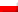 PL nazwa programu: 	program RITA – Przemiany w regionieOpis finansowania:	Projekt współfinansowany ze środków Polsko-Amerykańskiej Fundacji Wolności w ramach programu RITA – Przemiany w regionie, realizowanego przez Fundację Edukacja dla Demokracji.uwagi: słowa „program” i „region” zapisujemy z małej litery, nie używamy cudzysłowów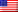 EN nazwa programu: 	the RITA – “Region in Transition” ProgramOpis finansowania: 	Project co-financed by the Polish-American Freedom Foundation as part of the RITA – “Region in Transition” Program implemented by the Education for Democracy Foundation.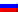 RU nazwa programu : 	программа RITA – «Преобразования в регионе»Opis finansowania:	Проект софинансирован за счёт средств Польско-Американского Фонда Свободы в рамках программы RITA - «Преобразования в регионе», реализуемой Фондом «Образование для демократии».uwagi: słowa „program” i „region” zapisujemy z małej litery, słowo „RITA” zapisujemy alfabetem łacińskim, cudzysłowy charakterystyczne dla cyrylicy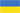 UA nazwa programu : 	програма RITA – «Зміни в регіоні»Opis finansowania:	Проект співфінансується Польсько-Американським Фондом Свободи в рамках програми RITA – «Зміни в регіоні», яку реалізує Фонд «Освіта для демократії».uwagi: słowa „program” i „region” zapisujemy z małej litery, słowo „RITA” zapisujemy alfabetem łacińskim, cudzysłowy charakterystyczne dla cyrylicy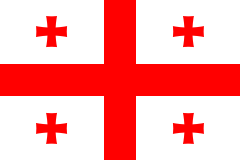 GE nazwa programu :      პროგრამა RITA - რეგიონი გარდამავალ პერიოდშიOpis finansowania:       პროექტი თანადაფინანსებულია პოლონურ-ამერიკული თავისუფლების ფონდის მიერ, RITA - რეგიონი გარდამავალ   პერიოდში პროგრამის ფარგლებში, რომელსაც ახორციელებს ფონდი განათლება დემოკრატიისათვის.uwagi: słowo „RITA” zapisujemy alfabetem łacińskim